В соответствии с Уставом Профсоюза работников народного образования и науки Российской Федерации (ст.14(п.6), ст.38(п.п.5.18,5.28), постановлением    Центрального Совета Профсоюза от 27 октября 2010 г. №2-15 «О передаче отдельных полномочий Исполкому Профсоюза», постановлением Исполнительного комитета  Профсоюза от 23 сентября 2018 г. №14-1  «О проведении отчётов и выборов профсоюзных органов в 2019-2020 годах» и истечением срока полномочий выборных  органов  первичных, территориальных (местных, региональной)  профсоюзных организаций и руководящих органов Профсоюза, президиум обкома Профсоюза ПОСТАНОВЛЯЕТ:1. Провести в 2019 году отчёты и выборы профсоюзных органов первичных, территориальных (местных, региональной) организаций Профсоюза.2. Утвердить:2.1. Порядок и сроки проведения отчётов и выборов в областной организации:- отчётно-выборные профсоюзные собрания профгрупп, профбюро, первичных профсоюзных организаций -  январь-март 2019 г.;- отчётно-выборные профсоюзные конференции первичных профсоюзных организаций, имеющих права территориальной организации – ППО работников КГУ, студентов КГУ и ЮЗГУ,  КАТК - апрель-сентябрь 2019 г.;- отчётно-выборные профсоюзные конференции территориальных (местных) организаций -  апрель - июнь, сентябрь - октябрь 2019г.;- отчётно-выборная профсоюзная конференция Курской областной организации -  12 декабря 2019 г.2.2.  Нормы представительства на областную отчётно-выборную Конференцию:- от организаций работающих:до 700 членов Профсоюза                                     - 2 делегата;от 700 до 1200 членов Профсоюза                      - 3 делегата;от 1200 до 1500 членов Профсоюза		            - 4 делегата;от 1500 до 4000 членов Профсоюза		            - 6 делегатов;от 4000 до 11000 членов Профсоюза		  - 8 делегатов;- от организаций работающих профессиональных образовательных организаций                                        - по 1  делегату;- от организаций студентов  организаций высшего образования и  профессиональных образовательных организаций			 - 1 делегат от 500 студентов;- от объединённого профкома ОБПОУ «Рыльский социально-педагогический колледж»			  - 2  делегата;- от первичных организаций областного подчинения  - по 1 делегату;-  от пленума обкома Профсоюза 				    - 3 делегата.3. Провести формирование областного комитета Профсоюза по принципу прямого делегирования:- от территориальных (местных) профсоюзных организаций – по 2 представителя;- от первичных профсоюзных организаций областного подчинения численностью более 100 человек – по 1 представителю.4. Рай (гор) комам Профсоюза, Советам председателей первичных профсоюзных организаций:4.1. В установленные настоящим постановлением единые сроки  провести необходимую организаторскую работу по подготовке и проведению отчётов и выборов в первичных и территориальных (местных) организациях, избранию в соответствии с Уставом Профсоюза делегатов на районные, городскую, областную Конференции.4.2. Обеспечить проведение ревизий и содействовать подготовке к отчётам и выборам ревизионных комиссий территориальных (местных) и первичных профсоюзных организаций.4.3. Реализовать в ходе отчётов и выборов меры по дальнейшему усилению мотивации профсоюзного членства, разъяснению целей и задач Профсоюза, повышению его авторитета. С этой целью:- принять дополнительные меры по укреплению нормативной базы и совершенствованию структуры профсоюзных организаций, их организационному укреплению и повышению охвата профсоюзным членством среди работников образования;- проанализировать состояние работы с профсоюзными кадрами и активом, обеспечить подбор и избрание на выборные должности в профсоюзных организациях области активных, инициативных и компетентных профсоюзных активистов, способных в постоянно меняющихся социально-экономических условиях организовать эффективную работу выборных профсоюзных органов;- проанализировать и при необходимости пересмотреть составы резерва на выборные профсоюзные должности, развивать активные формы обучения резерва и всех категорий профсоюзного актива, вовлекать (избирать) молодёжь в составы выборных коллегиальных профсоюзных органов;- принимать оперативные меры по выполнению критических замечаний членов Профсоюза, высказанных на отчётно-выборных собраниях и конференциях, разработать планы мероприятий по реализации предложений, требующих долгосрочного решения;- шире информировать членов Профсоюза об итогах работы выборных профсоюзных органов по реализации своих полномочий, активно используя в этих целях Публичный (открытый) отчёт  за 2018 год;- продолжить работу по разъяснению и повышению роли межсоюзной деятельности в рамках ФНПР, Ассоциации профсоюзов работников  непроизводственной сферы РФ в работе по реализации защитной функции Профсоюза.4.4. Уделить особое внимание в подготовительный период информационной работе среди членов Профсоюза, доведению до первичных профсоюзных организаций информации о работе территориальных организаций и ЦС Профсоюза по защите социально-трудовых прав и профессиональных интересов работников образования.4.5. Информировать обком Профсоюза о предложениях и замечаниях, поступающих в ходе отчетно-выборной кампании от членов Профсоюза и делегатов профсоюзных конференций, по улучшению деятельности выборных органов Профсоюза всех уровней.4.6. Обеспечить широкое участие в конференциях территориальных (местных) организаций профсоюзного актива и членов Профсоюза, руководителей органов муниципальной власти и органов, осуществляющих управление в сфере образования в городах и районах.Представить в обком Профсоюза: - информацию о сроках проведения отчётно-выборных собраний первичных профсоюзных организаций,  районных, городской конференций – до 25 декабря 2018 года;- представить  в установленные сроки статистические отчеты по итогам отчетов и выборов в первичных и территориальных (местных) организациях по установленным формам.5. Обкому Профсоюза:- провести семинар по организации отчетов и выборов с председателями территориальных (местных) и первичных областного подчинения организаций Профсоюза;- подготовить методические рекомендации по отчётам и выборам в Профсоюзе в 2019 году,  руководствоваться ими в период отчётно-выборной кампании;- до 1 сентября 2019 года информировать Центральный Совет Профсоюза о сроках проведения областной отчётно-выборной профсоюзной Конференции, к 1 июня и к 1 ноября 2019 года информировать Секретаря ЦС Профсоюза по Центральному федеральному округу о ходе отчётов и выборов в первичных и территориальных (местных) организациях Профсоюза. - содействовать контрольно-ревизионным комиссиям в проведении финансовых ревизий и проверок соответствующих выборных коллегиальных профсоюзных органов и подготовке их к отчётно-выборным собраниям и конференциям на всех уровнях структуры областной организации Профсоюза;- обеспечить обобщение информации по итогам отчетов и выборов в областной организации и направление соответствующих отчетов по установленным формам в Центральный совет Профсоюза.6. Контроль за выполнением данного постановления возложить на председателя обкома Профсоюза Корякину И.В., президиум и аппарат обкома Профсоюза.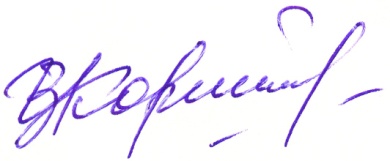 Председатель Курской областнойорганизации Профсоюза						И.В. Корякина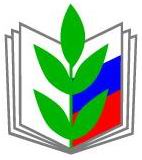 ПРОФСОЮЗ РАБОТНИКОВ НАРОДНОГО ОБРАЗОВАНИЯ И НАУКИ РОССИЙСКОЙ ФЕДЕРАЦИИ(ОБЩЕРОССИЙСКИЙ ПРОФСОЮЗ ОБРАЗОВАНИЯ)КУРСКАЯ ОБЛАСТНАЯ ОРГАНИЗАЦИЯПРЕЗИДИУМ ОБЛАСТНОГО КОМИТЕТА ПРОФСОЮЗАПОСТАНОВЛЕНИЕПРОФСОЮЗ РАБОТНИКОВ НАРОДНОГО ОБРАЗОВАНИЯ И НАУКИ РОССИЙСКОЙ ФЕДЕРАЦИИ(ОБЩЕРОССИЙСКИЙ ПРОФСОЮЗ ОБРАЗОВАНИЯ)КУРСКАЯ ОБЛАСТНАЯ ОРГАНИЗАЦИЯПРЕЗИДИУМ ОБЛАСТНОГО КОМИТЕТА ПРОФСОЮЗАПОСТАНОВЛЕНИЕПРОФСОЮЗ РАБОТНИКОВ НАРОДНОГО ОБРАЗОВАНИЯ И НАУКИ РОССИЙСКОЙ ФЕДЕРАЦИИ(ОБЩЕРОССИЙСКИЙ ПРОФСОЮЗ ОБРАЗОВАНИЯ)КУРСКАЯ ОБЛАСТНАЯ ОРГАНИЗАЦИЯПРЕЗИДИУМ ОБЛАСТНОГО КОМИТЕТА ПРОФСОЮЗАПОСТАНОВЛЕНИЕПРОФСОЮЗ РАБОТНИКОВ НАРОДНОГО ОБРАЗОВАНИЯ И НАУКИ РОССИЙСКОЙ ФЕДЕРАЦИИ(ОБЩЕРОССИЙСКИЙ ПРОФСОЮЗ ОБРАЗОВАНИЯ)КУРСКАЯ ОБЛАСТНАЯ ОРГАНИЗАЦИЯПРЕЗИДИУМ ОБЛАСТНОГО КОМИТЕТА ПРОФСОЮЗАПОСТАНОВЛЕНИЕПРОФСОЮЗ РАБОТНИКОВ НАРОДНОГО ОБРАЗОВАНИЯ И НАУКИ РОССИЙСКОЙ ФЕДЕРАЦИИ(ОБЩЕРОССИЙСКИЙ ПРОФСОЮЗ ОБРАЗОВАНИЯ)КУРСКАЯ ОБЛАСТНАЯ ОРГАНИЗАЦИЯПРЕЗИДИУМ ОБЛАСТНОГО КОМИТЕТА ПРОФСОЮЗАПОСТАНОВЛЕНИЕ«24» сентября 2018г.г. Курскг. Курскг. Курск№ 20О проведении отчётов и выборов профсоюзных органов в 2019 году Корякина И.В., Металиченко С.С.